По страницам школьного музея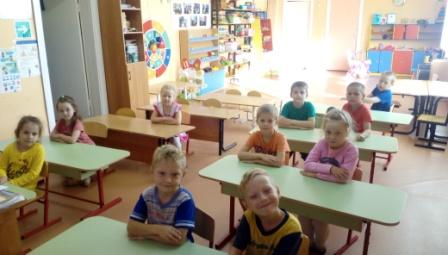 12 сентября 2019 года занятие в разновозрастной группе дошкольного возраста  по реализации программы «Музейная педагогика как одно из средств внедрения регионального компонента в содержание дошкольного образования»   провела Житейная Анна Юрьевна, педагог ДО МОУ «Сумпосадская СОШ». 